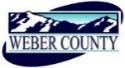 PUBLIC NOTICE is hereby given that the Board of Commissioners of Weber County, Utah will hold a regular commission meeting in the Commission Chambers of the Weber Center, 2380 Washington Boulevard, Ogden, Utah, commencing at 10:00 a.m. on Tuesday, the 14th day of February, 2017.                  The agenda for the meeting consists of the following:A.	Welcome – Commissioner EbertB. 	Invocation- Kris LewisC.	Pledge of Allegiance- Devron AndersenD.	Thought of the Day- Commissioner EbertE.		Consent Items Request for approval of warrants #4140445- #414228 in the amount of $1,049,959.76.Request for approval of purchase orders in the amount of $1,093,859.68. Request for approval of minutes for the meeting held on February 7, 2017.Request for acceptance of the dedication of Weber County Parcel #15-044-0008 as a public road.F.           Action Items1.	Request for approval of a resolution reappointing Dr. Frank Brown as a board member of the Weber-			Morgan Health Department.	Presenter: Dave Wilson      	  2.           Approval of 1 Right of contract for the widening of 12th Street:                           			 Lloyd Wesley East & Kay Elizabeth Bass East, Parcel 112		Presenter: Jared Andersen	3. 	Request for approval of a first reading of an ordinance of the County Commissioners of Weber County			establishing provisions for the Surveying and Survey Monuments Ordinance.		Presenter: Devron Andersen 	4.	Request for approval of a first reading of an ordinance of the County Commissioners of Weber County 			establishing a process for administrative appeals.		Presenter: Bryan Baron	5.	Request for approval of a contract by and between Weber County and Conduent for a required actuarial 			study of the county's OPEB per GASB 45.		Presenter: Scott Parke	6.	Request for approval of a contract by and between Weber County and the Utah State Cutter and Chariot 			Association for the Utah State Chariot Championships to be held at the Golden Spike Event Center on 			February 25-26, 2017.		Presenter: Duncan Olsen	7.	Request for approval of a contract by and between Weber County and the Weber State University for 			the Weber State Rodeo to be held at the Golden Spike Event Center on March 24-25, 2017.		Presenter: Duncan Olsen	8.	Request for approval of a contract by and between Weber County and the Weber School District for the 			STEM Fair to be held at the Golden Spike Event Center on February 23-24, 2017.		Presenter: Duncan Olsen	9.	Request for approval of a contract by and between Weber County and Stotz Equipment for a trade 			agreement for use of two each 100+hp John Deere tractors at the Golden Spike Event Center. GSEC will 			provide advertising space and use one building for one day in addition to $250 per tractor a year.		Presenter: Jennifer GrahamG.	Public comments   (Please limit comments to 3 minutes)H.	Closed Meeting		Request for a motion for a closed meeting to discuss strategy relating to imminent or ongoing litigation.I.           AdjournCERTIFICATE OF POSTINGThe undersigned duly appointed Administrative Coordinator in the County Commission Office does hereby certify that the about Notice and Agenda were posted as required by law this 10th of February 2017.							___________________________							Shelly HalacyIn compliance with the Americans with Disabilities Act, persons needing auxiliary services for these meetings should call the Weber County Commission Office at 801-399-8406 at least 24 hours prior to the meeting. This meeting is streamed live. (To see attached documents online: http://www.webercountyutah.gov/Transparency/commission_meetings.php, click on highlighted words)                   